Стандарты  по размещению и использованию  в сети NOVUSдополнительного оборудования и маркетинговых материалов:Стандарты Дополнительного оборудования.Паллеты , ЕврорекиСтандарты оборудования:Длинна 120                                                      Ширина 80Высота max. 160 см (высота определяется до верхнего края товара)Стандарты размещения: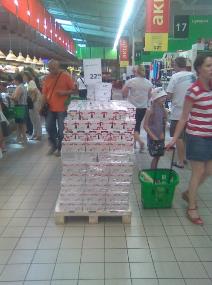 Оборудование должно быть технически и функционально исправным,  иметь презентабельный вид, быть чистымОборудование размещается в торговом зале в местах, отмеченных на планах, согласно адресной программе предоставленной отделом маркетингаРасстояние от края оборудования до ближайшего препятствия (оборудования, колонны) не должно быть менее 60см. (размер тележки для покупателя), так что б покупатель имел возможность свободно перемещаться по залу с тележкой для покупок.Размещение на паллете НЕ БОЛЕЕ 4-ех SKUРазмещение на еврореке НЕ БОЛЕЕ 4-ех SKU на одной полкеРазмещается только товар, который есть в продаже на основном месте выкладкиТипичные ошибкиОборудование выше установленных стандартовОборудование закрывает проход покупателюПОС Материалы над оборудованием не согласованы с ЦО.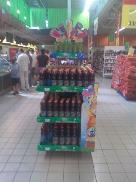 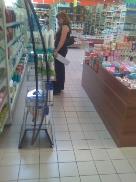 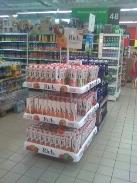 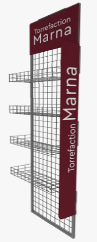 Стойки НОВУССтандарты оборудования:Длинна 60 см                                              Ширина 15 смВысота max. 160см. (высота определяется до верхнего края оборудования) Примечание: Сетка, которая крепится к торцу-торца (стеллажу), также оборудование может крепится к колонам, которые размещены в ТЗ, только материал который будет крепится, уже не сетка, а ДСП, но с тем же кол-вом крючков и полокНа данном оборудовании располагаются:5-ть полок или крючкиКрючки располагаются по 6-ть штук в ряду, 5-ть рядов.ИТОГО, на полке может быть расположено 5-ть полок или 30-ть крючков, при необходимости, выкладка может быть совместима и с полками, и крючками.Технические данные по ПОС материалам:Материал ПВХ 3 мм, прямая печать, крепится к стойке. Способ крепления – пластиковые зажимы, которые закреплены к стойке.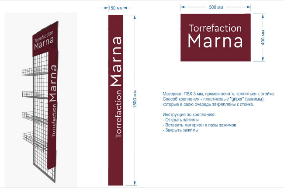 Размеры ПОС оборудования: Верхний топпер – 400 мм высота и 500 мм ширина.Шелф топпер (боковина) – 1500 мм высота и 150 мм ширина.Типичные ошибкиОборудование превышает стандартные размерыОборудование закрывает проход покупателю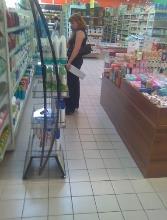 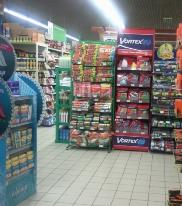 Холодильное оборудование производителей                    1.4.1 Холодильники под напиткиСтандарты оборудования:Однокамерный (одна дверь)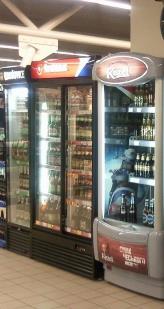 Длинна 80 см                                               Ширина 80 см.Двухкамерный (две двери)Длинна 160 см                                               Ширина 80 смДля обоих форматовВысота max. 210см. (высота определяется до верхнего края оборудования)Высота max выкладки 180 см.( высота определяется до верхнего края товара расположенного на нем)Холодильники могут быть только ЗАКРЫТОГО ТИПАНа ТП формата V3 – не размещается холодильное оборудование поставщиков,       а товар находится в ХО компании НОВУС (SkyMall, Retroville).Стандарты размещения:Оборудование должно быть технически и функционально исправным (работает охлаждение, работает подсветка)  иметь презентабельный вид, быть чистымОборудование размещается в торговом зале в местах, отмеченных на планах, согласно адресной программе предоставленной отделом маркетингаРасстояние от края оборудования до ближайшего препятствия (оборудования, колонны) не должно быть менее 120см. (размер открытой двери холодильника и тележки для покупателя), так что б покупатель имел возможность свободно перемещаться по залу с тележкой для покупок.Холодильник не должен закрывать обзор товара других категорий расположенных рядом с дополнительным оборудованиемРазмещается только товар, который есть в продаже на основном месте выкладкиТипичные ошибкиОборудование не исправно (не работает холод, не работает подсветка)Холодильник выше стандартних размеров превышает висоту линии стеллажей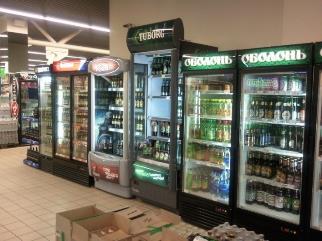   1.4.2 Кассовые Холодильники Стандарты оборудования:Длинна 50 см                                              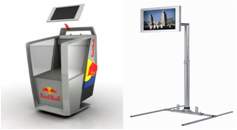 Ширина 60 смВысота max. 90см (высота определяется до верхнего края оборудования)Высота max выкладки 90 см (высота определяется до верхнего края товара расположенного на нем)Стандарты размещения:Оборудование должно быть технически и функционально исправным (работает охлаждение, работает подсветка)  иметь презентабельный вид, быть чистымОборудование размещается в торговом зале в местах, отмеченных на планах, согласно адресной программе предоставленной отделом маркетингаРасстояние от края оборудования до ближайшего препятствия (оборудования, колонны) не должно быть менее 60см (размер тележки для покупателя), так что б покупатель имел возможность свободно перемещаться по залу с тележкой для покупок.Холодильник не должен закрывать обзор товара других категорий расположенных рядом с дополнительным оборудованиемРазмещается только товар, который есть в продаже на основном месте выкладкиТипичные ошибкиОборудование не исправно (не работает холод, не работает подсветка)Холодильник выше стандартних размеров превышает висоту линии стеллажейОборудование закрывает проход покупателю1.4.3 Лари под мороженое Стандарты оборудования:Длинна 120 см                                              Ширина 60 см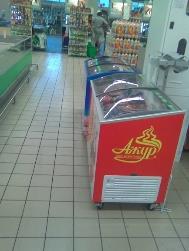 Высота max. 90см (высота определяется до верхнего края оборудования)Лари не размещаются на ТП, где находиться новое оборудование (боннеты глубокой заморозки) НОВУС.Стандарты размещения:Оборудование должно быть технически и функционально исправным (работает охлаждение, работает подсветка)  иметь презентабельный вид, быть чистымОборудование размещается в торговом зале в местах, отмеченных на планах, согласно адресной программе предоставленной отделом маркетингаРасстояние от края оборудования до ближайшего препятствия (оборудования, колонны) не должно быть менее 60см. (размер тележки для покупателя), так что б покупатель имел возможность свободно перемещаться по залу с тележкой для покупок.Холодильник не должен закрывать обзор товара других категорий расположенных рядом с дополнительным оборудованиемРазмещается только товар, который есть в продаже на основном месте выкладкиТипичные ошибкиОборудование не исправно (не работает холод, не работает подсветка)Оборудование закрывает проход покупателюСтандарты POS МатериалыПлакаты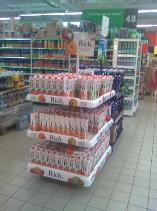 Стандарты Плакатов, стопперов:Плакаты могут быть разных форматов (А2, А3, А4, А5, А6, другие спец форматы, утвержденные отделом маркетинга)Размещения плакатов, стопперов:POS должны быть чистыми, иметь презентабельный видPOS размещаются в торговом зале Подвесное размещение - крепление к потолку с помощью подвесных конструкций.Размещение над выкладкой товаров – крепление над выкладкой с помощью рамок (соответствующего формата), ножки-держателя, подставки-держателя рамки А4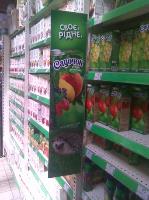 Размещение рядом с выкладкой товаров – крепится с помощью держателей-зажимовРасстояние от края POS до ближайшего препятствия (оборудования, колонны) не должно быть менее 60см (размер тележки для покупателя), так что б покупатель имел возможность свободно перемещаться по залу с тележкой для покупок.POS не должен закрывать обзор товара других категорий расположенных рядом.Примечание : при размещении POS над выкладкой товара (паллетная выкладка) высота от пола до края POS материала – не должна превышать 170см.Запрещено!Крепить POS – скетчем, клеем и другими клеящимися материаламиТипичные ошибкиPOS Закрывает выкладку товараPOS размещается несанкцианированоPOS крепится с помощью клейких материалов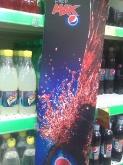 Шелф-токерыматериалы, размещаемые на полках с выкладкой товара и несущее рекламную информацию о товаре, торговой марке, производителе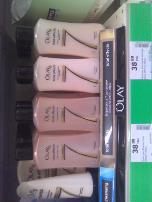 Стандарты шелфтокеров:Шелфтокеры могут быть разных форматов (утвержденные отделом маркетинга)Размещение шелфтокеров:Шелфтокеры должны быть чистыми и иметь презентабельный видШелфтокеры могут крепиться на полке  с помощью механических креплений, быть подложенными под выкладку товара, крепится с помощью магнитных крепленийРасстояние от верхнего края шелтокера до ближайшей верхней полки не должно быть меньше высоте самого высокого товара, расположенного над шелфтокером, так что б покупатель имел возможность свободно брать товар с полки, не ощущая никаких препятствий.Шелфтокер  располагаться только под выкладкой той торговой марки, товаров информацию о которых он несет, и не выступать за пределы такой выкладки.Типичные ошибкиМатериал Закрывает выкладку товараМатериалы залазят на выкладку товаров другой торговой маркиМатериал размещается несанкцианированоМатериалы крепится с помощью клейких материаловМатериалы вылазят за пределы полки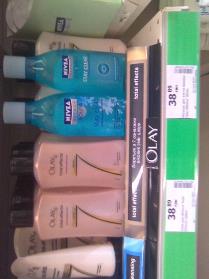 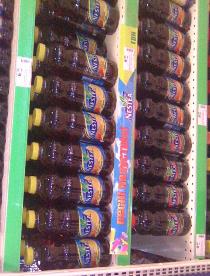 2.3.  ВоблерыРазмещение Воблеров в сети NOVUS – ЗАПРЕЩЕНО!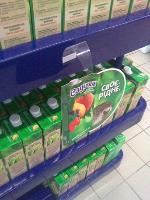 Некхенгеры (pos размещаемые на продукции производителей)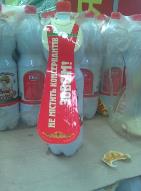 Некхенгеры могут –могут быть разных форматов (утвержденные и согласованые отделом маркетинга) – размещаются исключительно на продукте производителяНекхенгеры  должны быть чистыми и иметь презентабельный видНекхенгеры  крепятся только на товар производителяШелфтокер располагаться только на товаре производителя информацию о которых он несет, и не выступать за пределы такого товара.Типичные ошибкиМатериал закрывает выкладку товараМатериалы залазят на выкладку товаров другой торговой маркиМатериал размещается несанкцианировано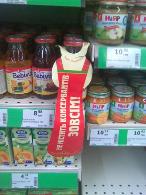 Инструкция по размещению POS материалов  в ТЗ сети NOVUSСогласно Закона о рекламе часть 7 статьи 8 - Информация о производителе товара и/или товаре, размещенная в местах, где этот товар реализуется или предоставляется потребителю, в том числе на элементах оборудования и/или оформления мест торговли, а также непосредственно на самом товаре и/или его упаковке, не считается рекламой, и, соответственно, ограничения по рекламированию алкогольной продукции (в том числе, обязательное размещение предупреждения о вреде чрезмерного употребления алкогольных напитков) не применяются. Согласно этого, размещение ПОС материалов (в том числе оборудования контрагентов) в сети NOVUS без согласования с  ЦО возможно если:На материалах размещен только логотип и название товараНет слогановНе написано предупреждения о вреде чрезмерного употребления алкогольных напитковПример: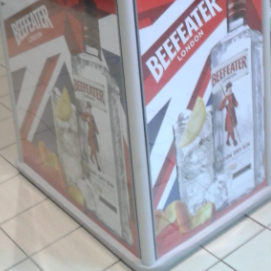 Размещение ПОС материалов (в том числе на оборудовании контрагентов) в сети NOVUS По согласованию с ЦО:Если на ПОС материале указан слоган либо другая информация, которая не касается торгового знакаПример:«Totino – додай пристрасті…»«Нова ціна»«Я сам створюю свою удачу!»«Найкращі грузинські традиції… з 1880…»Данное размещение возможно после предоставления документа (скан. копии) о том, что тот или иной слоган (фраза, выражение) являються ТОВАРНЫМ ЗНАКОМ и зарегистрированы в Гос. предприятии «Украинский институт промышленной собственности». Пример: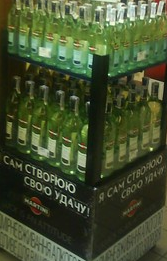    Размещение ПОС материалов (в том числе стойки контрагентов) в сети NOVUS не возможна:Если на ПОС материале указан предупредительный текст "Надмірне споживання алкоголю шкідливе для вашого здоров'я" ", которые согласно ч. 7 ст. 22 ЗУ «О рекламе» должны сопровождать именно рекламу алкогольных напитков.Соответственно данный ПОС материал не может быть размещен, т.к. он подразумевает под собой рекламу.Пример:КАТЕГОРИЧЕСКИ ЗАПРЕЩЕНО:Запрещено размещать на товаре информацию о цене товара, а так же указывать % скидкиИнструкция по размещению товара на паллетной выкладке                              в ТЗ сети NOVUSНапиткипод категорияРазмещение на паллетеПивоне более 4-ех арт. одного объема ТОП продажиСокине более 4-ех арт. одного объема, ТОП продажиКрепкий алкогольтолько на тумбах поставщика, при размере 120х80, ТОП продажиЭлитный алкогольтолько на тумбах поставщика, при размере 120х80, ТОП продажиВинотолько на тумбах поставщика, при размере 120х80, ТОП продажиГаз/Не газ водане более 4-ех арт. одного объема, ТОП продажиКондитеркапод категорияРазмещение на паллетеЧай/Кофене размещаемПеченьене более 4-ех арт. одного веса, но не менее 400 гр.Снекине более 4-ех арт. одного веса(чипсы) и большие пакиВес. Продукты(конф., печенье)не более 4-ех арт. одного вида товараКонфетыне более 4-ех арт. ТОП ассортиментШоколадне размещаемБакалеяпод категорияРазмещение на паллетеМукане более 4-ех арт. одного веса, ТОП продажиКрупа(включая сахар)не более 4-ех арт. одного веса, ТОП продажиМаслоне более 2-ух арт. одного объемаСпециине размещаемКонсервы(мясные, рыбные)не размещаемКонсервация(сладкая, соленая)не более 4-ех арт. одного веса, объемный товар, ТОП продажиСоусы, кетчупыне более 4-ех артикулов ТОП продажиМолочкапод категорияРазмещение на паллетеМолоко(без подвязки к температуре)не более 4-ех артикулов ТОП продажиМайонезне более 4-ех артикулов ТОП продажиЯйцане более 4-ех артикулов ТОП продажиХимияпод категорияРазмещение на паллетеСтирка(порошки, кондиционеры)не более 4-ех артикулов(объемный) ТОП продажиЧисткане размещаемПодгузникине более 4-ех артикулов ТОП продажиБумажная продукцияне более 4-ех артикулов ТОП продажиПесок для животныхне более 4-ех артикулов ТОП продажиОдноразовая посудане более 4-ех артикулов ТОП продажиКосметика(шампуни, крема, з/п, краски и т.д.)не размещаемСезонный товарпод категорияРазмещение на паллетеГрильне более 4-ех артикулов ТОП продажиБанкине более 1-го артикулаОмывательне более 2-ух артикулов ТОП продажиДроване более 2-ух артикулов ТОП продажиУглине более 2-ух артикулов ТОП продажи